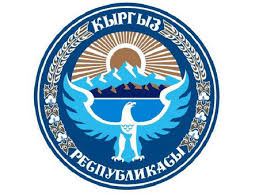 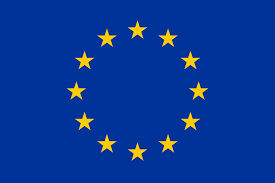 УТВЕРЖДЕНОЗаместитель министра образования и науки Кыргызской Республики_____________________________________Н.С.Джусупбекова№____ от  «____»_____________2018 годаПОЛОЖЕНИЕо Конкурсе на лучшее освещение в средствах массовой информации и интернет ресурсах   современных педагогических кадров системы образования Кыргызской Республики «Профессия – Учитель»1. Общие положения1.1. Организаторы КонкурсаКонкурс на лучшее освещение в средствах массовой информации и интернет -ресурсах современных педагогических кадров (далее – Конкурс) учреждается и проводится Министерством образования и науки Кыргызской Республики (далее – МОН КР) при финансовой поддержке Представительства Европейского Союза в Кыргызской Республике.1.2. Цели КонкурсаЦелью Конкурса является привлечение средств массовой информации и Интернет-ресурсов к повышению престижа профессии “Учитель”, актуализации работы педагогов, подготовке педагогических кадров, а также мер, направленных на повышение качества образования в Кыргызской Республике.1.3. Предмет КонкурсаПредметом Конкурса являются размещенные в средствах массовой информации и на интернет-ресурсах медиа материалы:о работе педагогических кадров, представляющих дошкольные, школьные, внешкольные образовательные организации, организации начального, среднего и профессионального образования; об использовании в учебном процессе авторских методик, учебников и учебных материалов; об использовании в учебном процессе инновационных методов, инклюзивных подходов и современных IT-технологий;о повышении качества образования.Материалы, размещенные в СМИ, должны отражать:развитие творческих инициатив педагогических работников по реализации содержания образовательных программ;профессиональную и личностную самореализацию педагогических работников;рост профессионального мастерства педагогических работников, в том числе –использование в педагогической деятельности современных средств (мультимедиа, интерактивные доски и др.) и методов обучения;экспериментальную и инновационную деятельность в сфере образования;повышение уровня методической работы в сфере образования;поддержку отечественых авторов учебников и учебно-методических комплексов;работу талантливых, творчески работающих педагогических работников;повышение престижа педагогического труда;привлечение внимания общественности к тенденциям развития передовой педагогической практики.1.4. Конкурсная комиссияСостав Конкурсной комиссии формируется и утверждается МОН КР. Для подведения итогов Конкурса создается Конкурсная комиссия из членов Общественного совета МОН КР, представителей системы образования, медиа сообщества, международных и национальных независимых экспертов.Конкурсная комиссия собирает конкурсные материалы, переданные нарочно или через электронную почту, проводит их экспертизу и рецензирует по следующим критериям:глубина раскрытия темы;общественная значимость содержания;объективность и достоверность; профессионализм, яркость, оригинальность подачи материала;оформление работ.Материалы, размещенные в периодической печати и на Интернет-ресурсах должны содержать ремарку «Материал подготовлен в рамках конкурса Министерства образования и науки КР и Европейского Союза «Профессия – Учитель».2. Условия участия в КонкурсеУчастниками Конкурса (далее – Участники) могут быть:Организации телерадиовещания, Редакции печатных СМИ,Интернет-ресурсы,Авторы или авторские коллективы, включая внештатных сотрудников и фрилансеров, разместившие свои материалы в средствах массовой информации или на Интернет-ресурсах.2.2. Материалы КонкурсаВ качестве конкурсных работ рассматриваются следующие материалы: печатные публикации, телевизионные сюжеты, материалы информационных агентств, радиопередачи и т.д.Материалы могут быть представлены на государственном и официальном языках.К участию в Конкурсе не допускаются:материалы, не соответствующие заявленной теме Конкурса;материалы, присланные на Конкурс с нарушением требований настоящего Положения, материалы, основанные на заведомо ложных сведениях и наносящих ущерб чести, достоинству или деловой репутации педагогов;На конкурс должно быть представлено не менее трех материалов одного автора или коллектива авторов по тематике Конкурса, размещенные в СМИ с 17 октября 2018 по 11 января 2019 г.Материалы, присланные на Конкурс, не возвращаются.2.3. Порядок представления материалов на КонкурсРабочая группа будет систематизировать материалы посредством предоставления непосредственно Участниками.Участники должны представить в зависимости от вида СМИ:ТВ материалы с обязательным приложением эфирной справки;Аудиоматериалы с обязательным приложением эфирной справки;Материалы Интернет-изданий со ссылками материалов он-лайн  и обязательным приложением скриншота страницы, на которой был размещен материал;Материалы в газете с приложением оригинала номера печатного СМИ. Материалы, входящие в состав конкурсной работы, направляются как в бумажном, так и в электронном виде на CD, DVD-дисках или прикрепляются к онлайн заявке.Аудиоматериалы, входящие в состав конкурсной работы, направляются в формате wav, mp3, видеоматериалы – в формате DVD, mpg, mpeg, avi (разрешением не более 1024 х 768 pixels). Для участия в Конкурсе необходимо заполнить заявку (Приложение 1, 2) и отправить на почту konkurs.edu.kg@gmail.com. Или доставить работы с  распечатанной и заполненной заявкой участника по адресу г.Бишкек, ул.Тыныстанова, 257, каб. 303, Министерство образования и науки КР. Конкурсные работы, выполненные с нарушением требований настоящего Положения, к участию в Конкурсе не допускаются. Конкурсные работы должны быть поданы не позднее 11 января 2019 года до 17.00.2.4. Номинации 2.4. Номинации конкурса:- Лучшая работа в печатных изданиях;1 место – cертификат на приобретение оборудования 30000 сомов2 место – cертификат на приобретение оборудования 20000 сомов3 место – cертификат на приобретение оборудования 10000 сомов- Лучшая работа на телевидении;1 место – cертификат на приобретение оборудования 30000 сомов2 место – cертификат на приобретение оборудования 20000 сомов3 место – cертификат на приобретение оборудования 10000 сомов- Лучшая работа на радио;1 место – cертификат на приобретение оборудования 30000 сомов2 место – cертификат на приобретение оборудования 20000 сомов3 место – cертификат на приобретение оборудования 10000 сомов- Лучший материал в интернет-изданиях 1 место – cертификат на приобретение оборудования 30000 сомов2 место – cертификат на приобретение оборудования 20000 сомов3 место – cертификат на приобретение оборудования 10000 сомов3. Порядок подведения итогов Конкурса 
и награждения победителей КонкурсаКонкурсная комиссия до 18 января 2019 года подводит итоги Конкурса и определяет победителей конкурса, исходя из количества номинаций конкурса. Заседание Конкурсной комиссии считается правомочным, если в нем принимает участие большинство ее членов. Решение принимается большинством от присутствующих на заседании членов Конкурсной комиссии.При равенстве голосов голос председателя Конкурсной комиссии является решающим.Решение Конкурсной комиссии заносится в протокол заседания Конкурсной комиссии, который подписывают председатель и члены Конкурсной комиссии, принимавшие участие в голосовании.На основании протокола Конкурсной комиссии МОН КР принимает постановление об итогах Конкурса и награждает победителей. Сведения об итогах конкурса размещаются на сайте МОН КР.Награждение организуется в конце января 2019 года.Конкурс организован в рамках сотрудничества Министерства образования и науки КР и Европейского Союза. Через бюджетную поддержку Европейский Союз помогает правительству Кыргызской Республики продвигать реформы в области образования и достижении финансовой стабильности.